Memória DescritivaProjeto – Revitalização do “Moinho da Tia Micas”.Grupo responsável – alunos da ESEN, do 11º E: Ângelo Rodrigues, nº3; Carlos Costa, nº6; Diogo Costa, nº9; Diogo Cruz,nº11 e Miguel Pina, nº19.Professora: Isabel LoureiroProblema em estudo – O Moinho da “Tia Micas” - proposta para um melhor aproveitamento da recuperação feita.Enquadramento – O Moinho da “Tia Micas” situa-se na povoação de Vildemoinhos, que pertence à União de Freguesias de Repeses e São Salvador fica encostada ao perímetro urbano da cidade de Viseu, no lado poente. Entre a povoação de Vildemoinhos corre o rio Pavia que proporcionava condições hidráulicas para a instalação de moinhos. Assim, desde cedo a população dedicou-se à indústria da moagem da farinha e ao fabrico do pão. Pão que até hoje tem nome reconhecido e é muito apreciado em toda a cidade de Viseu. Os moinhos, outrora abundantes e o ganha pão das gentes daquela terra, desapareceram e agora apenas existe um moinho que serve de moinho-museu e que é conhecido como “moinho da Tia Micas”. Este situa-se na rua do golo nº 37-H, junto ao rio Pavia, num cenário ribeirinho deslumbrante.Este moinho é propriedade privada, pertencendo ao Senhor Firmino Toipas que é um descendente da “Tia Micas” e que o restaurou em 1998, como forma de preservar a tradição e memória dos tempos antigos. A povoação de Vildemoinhos é também muito conhecida pelas cavalhadas, festa popular com carros alegóricos e espetáculos variados, cuja origem também está ligada a questões de cortes de água no Rio Pavia e que punham em causa o funcionamento dos moinhos. A importância dos moinhos está também patente no nome de “trambelenses” que é dado às pessoas de Vildemoinhos, designação que advém da peça do trambelo existente no equipamento dos moinhos. Esta povoação viu também nascer o grande atleta Carlos Lopes, portanto um “trambelense” de gema.Metodologia – A escolha do tema foi consensual, porque um dos elementos do grupo tem origens “trambelenses” e deu a conhecer aos restantes membros do grupo o moinho da “Tia Micas”, por saber que este não está a ser explorado da melhor forma. Assim, partimos para a pesquisa de informação no terreno através do contacto inicial com a filha do Sr. Firmino que nos forneceu o contacto do seu pai, pois teria mais informações/conhecimentos para nos dar visto que é o moleiro do moinho. Fizemos, entretanto, alguma pesquisa documental, nomeadamente, consultando o livro “Cavalhadas de Vildemoinhos”. Depois de entrarmos em contacto com o Sr. Firmino, no dia combinado ele mostrou-nos o moinho, inclusive todos os seus instrumentos de trabalho e respectivo funcionamento. Explicou-nos como produzia a farinha, a diferença entre os moinhos de água e os moinhos eléctricos e respondeu a questões elaboradas previamente pelo grupo de trabalho acerca da recuperação e das possíveis formas de melhor rentabilizar o moinho. Mais tarde fizemos uma segunda visita ao moinho, para, com mais calma, tirarmos fotografias ao interior e exterior e toda a paisagem envolvente. No entretanto, o Sr. Firmino acabou por nos confidenciar que não tinha apoio local, nem da câmara municipal de Viseu. Procedemos também á elaboração de questionários que aplicámos a 22 pessoas da povoação para dessa forma conhecermos a sua opinião acerca da importância que davam à recuperação do moinho e às medidas que achavam mais adequadas para uma melhor rentabilização do  mesmo. Os dados foram tratados estatisticamente e representados em gráficos.Depois disto, um dos elementos do grupo entrevistou o atual Presidente da Junta da União de Freguesias de Repeses e S. Salvador, o Dr. José Domingos Abreu Coelho, que se mostrou satisfeito por este projeto, pois estamos a valorizar uma tradição antiga e seria uma mais-valia para a população e para a cidade de Viseu. No entanto, falou-nos da hipótese alternativa da Junta de Freguesia adquirir um moinho em abandono e proceder à sua recuperação para património museológico público, através de uma candidatura ao orçamento participativo da Câmara Municipal.Fizemos ainda pesquisa na sitio da Câmara Municipal dos roteiros pedestres existentes no município de Viseu para perceber se era viável ou não a integração do moinho num deles, tendo concluído que o mais adequado era o da “Rota dos Moinhos de Água D’Alte”, em virtude da temática e da localização.Face às pesquisas feitas, concluímos que existe uma preocupação em recuperar o moinho para a preservação do património cultural numa povoação cada vez mais urbanizada e onde os recursos turísticos devem ser considerados como importante fator de crescimento socioeconómico, mas para isso é necessário maior divulgação da sua existência e mais apoios.A nossa proposta: Face às pesquisas efetuadas, nós propomos que o moinho da “Tia Micas”: seja integrado pela Câmara Municipal no percurso pedestre no concelho de Viseu, Rota dos Moinhos de Água D’Alte; sejam proporcionados pela Câmara e pela Junta de Freguesia os apoios necessários para criar condições para a rentabilização económica do moinho para a produção de farinha quer para venda (parcerias com restauração) e prestação de serviço de moagem para a população; seja dada ajuda na divulgação do moinho de forma a atrair mais visitantes para conhecer esse património cultural e o património natural onde está enquadrado o moinho; sejam dados apoios para melhorar as condições do museu já existentes e seja lançado o desafio para a criação de uma associação de “Amigos do Moinho da Tia Micas”Esta proposta passa pelo entendimento e estabelecimento de parcerias entre a Câmara Municipal/Junta de Freguesia e o atual proprietário. Passa também pela sensibilização da população mais jovem da povoação para a importância dos moinhos e dos moleiros e a colaboração em regime de voluntariado em atividades a desenvolver no moinho. Anexo 1QuestionárioProjecto “Nós propomos! Cidadania e Inovação na Educação Geográfica.” 2014/2015I – Dados de caracterização Sexo? Masculino           Feminino 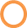 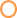 Idade?            ≤19 anos         20-29 anos          30-54 anos           55-64 anos          ≥ 65 anos Profissão/ocupação?Estudante Doméstica Desempregado(a) Actividade industrial/construção civil  Actividade agrícola e afins  Actividade do sector do comércio ou serviços Reformado Há quanto tempo mora em Vildemoinhos?  Menos de 5 anos        5 – 10 anos            Mais de 10 anosII – Importância da recuperação do “Moinho da Tia Micas”.Tem conhecimento da origem do nome da povoação de Vildemoinhos?  Sim          Não   O nome da povoação de Vildemoinhos terá alguma coisa a ver com a existência moinhos de água de moer cereais?  Sim           Não          Não sei  Conheceu na povoação de Vildemoinhos outros moinhos para além do da “tia Micas”?  Sim           Não    Qual a importância que acha que teve a recuperação do moinho da “Tia Micas” para a comunidade local?  Nada importante      Pouco importante    Importante      Muito importante  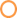 Que vantagens teve para a comunidade local a recuperação do moinho da “Tia Micas”?(Seleccione apenas 3)Preservação do património cultural/rural numa povoação cada vez mais urbana.Preservação de um símbolo da memória identitária da povoação de Vildemoinhos. Valorização de outras actividades/produtos da povoação relacionadas com o fabrico do pão. Aumento da atracção de turistas/visitantes.Oportunidade de observar a produção de farinha feita como nos tempos antigos. Forma de sensibilizar a população para a utilização de energia limpa e renovável. Forma de sensibilizar os jovens para a preservação da cultura e da tradição.Forma de educar para a valorização dos recursos próprios de cada povoação.Transmissão de saberes tradicionais às gerações mais jovens. Outra: ________________________________________________O que acha que se poderia ter feito para um maior e melhor aproveitamento do moinho da “tia Micas”? (seleccione apenas 3)Divulgar mais a sua existência.Ter a prestação do serviço de moagem de farinha para quem quisesse.Ser adquirido pela Câmara/junta de freguesia para uso comunitário.Ser adquirido e gerido por uma associação de cidadãos de Vildemoinhos.Associar ao moinho outros serviços como o da restauração.Associar o seu funcionamento aos fornos de produção de pão da povoação.Inseri-lo na rede municipal de núcleos museológicos.Integrá-lo numa das redes de percursos pedestres existentes no concelho.Fazer obras de melhoria do moinho.Implicar os jovens da povoação na aprendizagem da arte de moleiros.Melhorar a qualidade paisagística do espaço envolvente.Outra: ____________________________________________Quais os maiores obstáculos à implementação de acções para uma melhor rentabilização do moinho da “Tia Micas”.Falta de interesse da Câmara.Falta de interesse do presidente da Junta.Falta de interesse da comunidade local.Não haver procura do serviço de moagem de farinha por processos tradicionais.Não existir água no Rio Pavia suficiente o funcionamento permanente do moinho.Não haver pessoas que saibam ou gostem da arte de moleiros. Dificuldades de acessibilidade.Atos de vandalismo.Outro ________________________________________________Se fosse Presidente da junta de Freguesia de S. Salvador ou presidente da Câmara municipal de Viseu o que faria para valorizar mais o moinho?____________________________________________________________________________________________________________________________________________________________________________________________________________________________________Obrigado pela sua colaboração!Este questionário insere-se num estudo de caso que um grupo de alunos da turma E do 11º Ano, da Escola Secundária Emídio Navarro, está a realizar, no âmbito da disciplina de Geografia A e da participação no Projecto Nacional Nós Propomos!... Pretende-se conhecer a sua opinião acerca do moinho da tia-Micas. Não existem respostas certas ou erradas. A sua opinião é da maior importância.